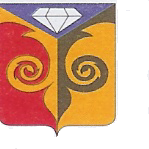 СОВЕТ ДЕПУТАТОВМЕДВЕДЁВСКОГО СЕЛЬСКОГО ПОСЕЛЕНИЯКУСИНСКОГО МУНИЦИПАЛЬНОГО РАЙОНА Челябинской области__________________________________________________________________РЕШЕНИЕот 26.04.2019г. № 17О внесении изменений в муниципальную программу««Совершенствование и развитие гражданской обороны, защиты населения и территорий от чрезвычайных ситуаций, обеспечения пожарной безопасности и безопасности людей на водных объектах на территории Кусинского муниципального района Челябинской области»»        Руководствуясь Федеральным законом от 06.10.2003 №131-ФЗ «Об общих принципах организации местного самоуправления в Российской Федерации», от 21.12.1994г. №69-ФЗ «О пожарной безопасности», Закон Челябинской от 20.12.2012г. №442-ЗО «О пожарной безопасности и Челябинской области» и Уставом Медведевского сельского поселения.Совет депутатов Медведевского сельского поселения РЕШАЕТ:1. Внести изменения в муниципальную программу«Совершенствование и развитие гражданской обороны, защиты населения и территорий от чрезвычайных ситуаций, обеспечения пожарной безопасности и безопасности людей на водных объектах на территории Кусинского муниципального района Челябинской области»Глава Медведевского                                                                     И.В. Даниловсельского поселения                                                                          Председатель Совета депутатов                                                   Н.М. АнюхинаМедведевского сельского поселения                                            